Témy k Obnove lásky  manželov:1.Sme stvorení pre lásku  - budovanie vzájomnej lásky je najdôležitejším poslaním manželov a naplneniu tohto poslania by mali venovať veľa času, „manželský čas“2.Ako rozdúchať a udržať vzájomnú lásku I – napĺňanie túžob svojho partnera podľa jeho rebríčka túžob, citová nádoba, jazyky lásky, rozdielnosť muža a ženy, stručne o prejavoch nežnosti, telesnom spojení,  podrobnejšie o rozhovore a  spoločne trávenom čase.3. Ako rozdúchať a udržať vzájomnú lásku II - konkrétne o jednotlivých citových túžbach a ich napĺňaní, rozobrať zvyšných 8 citových potrieb muža a ženy 4.Dialóg našich tiel   rozdelená na dve časti- a/prejavovanie nežnosti  b/ telesné spojenie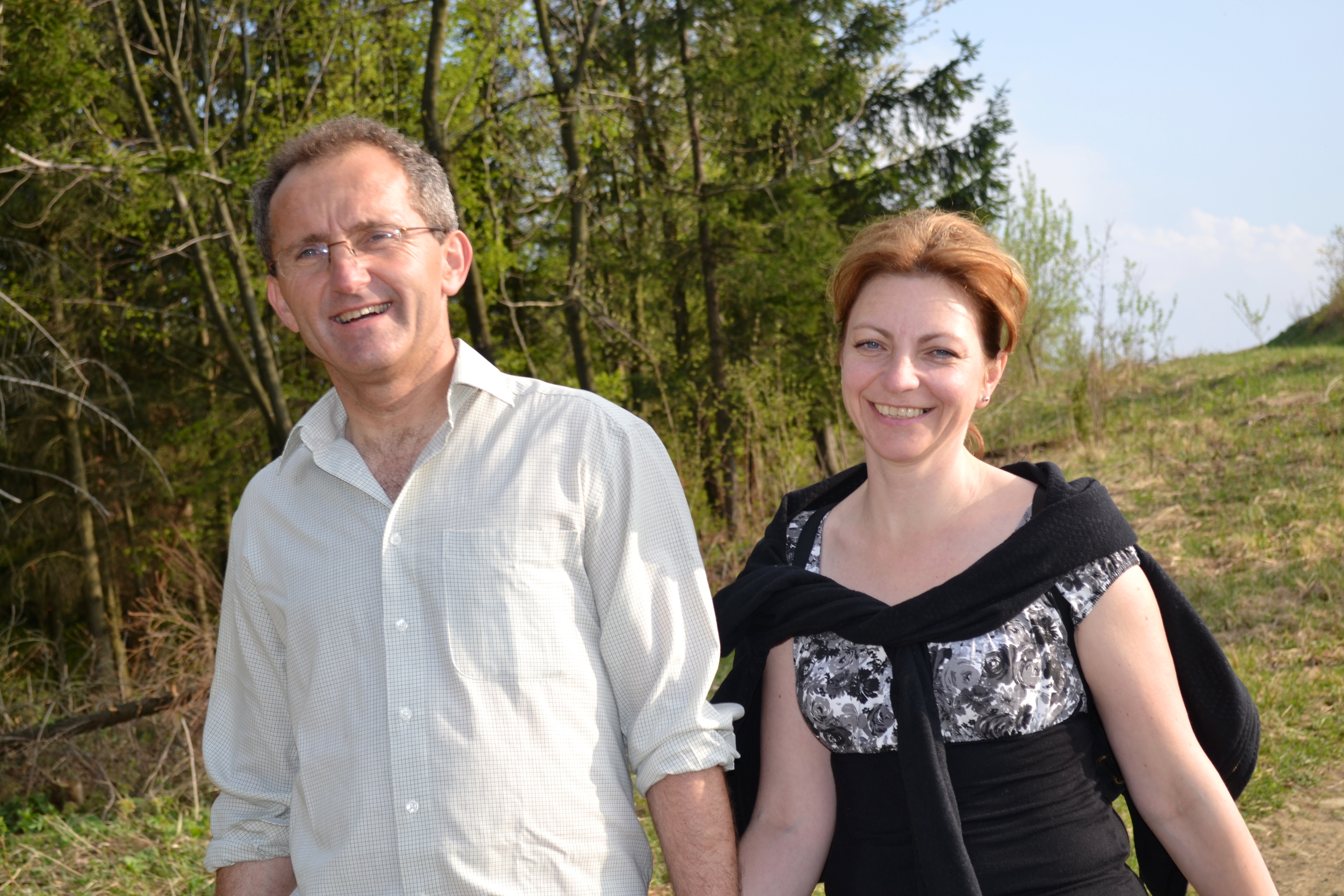 Najdôležitejším cieľom obnovy -  aby si manželia zvykli pravidelne tráviť spolu čas .Po celý život šťastné manželstvo prajúJozef a Lenka Daškovci